UNITED STATES DISTRICT COURT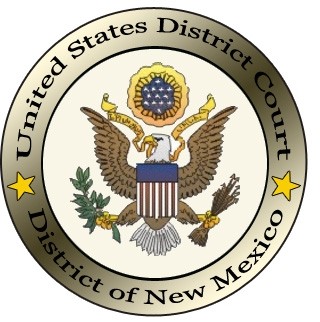 DISTRICT OF NEW MEXICOAttorney Certificate of Good Standing Request Form Please complete the form and along with payment **(refer to the current fee schedule) submit to the Clerk’s Office in person at the courthouse, or by mailing it to: United States Courthouse333 Lomas Blvd, Ste 270 Albuquerque, NM 87102Attorney’s Name:Bar ID:Contact Information: 	Phone Number: Email: **Payments cannot be made online. In person, any form of payment is accepted, exact change only. Payments that are mailed must be by money order or check. Certificates of Good Standing will be returned to the address of record for the attorney via USPS. However, if a preaddressed and stamped envelope is included, the Clerk’s Office will utilize that to return the certificate.